Техническое заданиена разработку обоснования безопасности опасного производственного объекта «Сеть газопотребления»Приложения:Выписка из проектной документации на 100 л.Выписки из технологических регламентов на 100 л.Копия сведений, характеризующих опасный производственный объект на 5 л.Перечень отступлений от требований промышленной безопасности на 2 л.ПриложениеПеречень отступлений от требований федеральных норм и правил в области промышленной безопасности и отсутствующие требования промышленной безопасности для данного опасного производственного объектаЗа любой консалтинговой помощью по промышленной безопасности обращайтесь в https://triadacompany.ru/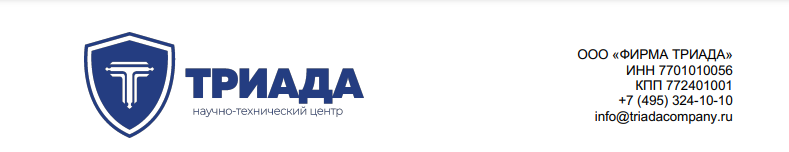 Имеем опыт разработки более 50 обоснований безопасности. https://triadacompany.ru/uslugi/prombezopasnost/obosnovanie-bezopasnosti-opoУТВЕРЖДАЮ:Генеральный директор(подпись)ООО «     »Наименование разделовСодержание разделов1. Наименование опасного производственного объекта (ОПО)2. Местонахождение ОПОГ. Москва, ул Марии Ульяновой3. Описание опасного производственного объекта и условий его строительства и эксплуатации, общая характеристика технологических процессов и описание решений, направленных на обеспечение его безопасностиУказаны в приложениях к техническому заданию:выписка из проектной документации;выписки из технологических регламентов;копия сведений, характеризующих опасный производственный объект.4. Сведения о заказчикеООО «Венера», ИНН 000000000, ОГРН 000000000000000005. Сведения о генеральной проектной организацииООО «Плутон», ИНН 000000000, ОГРН 000000000000000006. Сведения о разработчике обоснования безопасности (с указанием сведений о членстве в СРО в области архитектурно-строительного проектирования)ООО «ФИРМА ТРИАДА», ОГРН1037700052631; от 23 января 2003 г. ИНН/КПП77010100567724010017. Сведения о необходимости разработки обоснования безопасностиВ Обществе допущено нарушение пункта 1 статьи 9 Федерального закона от 21.07.1997 № 116-ФЗ «О промышленной безопасности опасных производственных объектов».Нарушение вызвано несоответствием объектов _________________________8. Цель разработкиОценка безопасности условий эксплуатации опасного производственного объекта, включающая оценку риска аварии на объекте и/или связанной с ней угрозы; определение допустимости показателей риска и в случае отклонений – разработка компенсирующих мероприятий (организационных и технических), а также установка дополнительных требований безопасности к эксплуатации объекта (при необходимости)9. Область примененияОрганизация безопасной эксплуатации опасного производственного объекта10. Требования, предъявляемые к разработке обоснования безопасностиНа ОПО «Сеть Газопотребления» (рег. № ___________, дата регистрации – 01.01.2001, класс опасности – II) (наименование организации) допущен ряд отступлений от требований промышленной безопасности (приложение 1). 
В соответствии с требованиями Федерального закона от 21.07.1997 № 116-ФЗ эксплуатация объекта возможна только при наличии обоснования безопасности опасного производственного объекта, которое разрабатывается в ходе работы, выполняемой по настоящему техническому заданию.Работа должна быть выполнена в соответствии с требованиями:Федерального закона от 21.07.1997 № 116-ФЗ «О промышленной безопасности опасных производственных объектов»;Федерального закона от 22.07.2008 № 123-ФЗ «Технический регламент о требованиях пожарной безопасности»;Федеральных норм и правил в области промышленной безопасности «Общие требования к обоснованию безопасности опасного производственного объекта», утвержденных приказом Ростехнадзора от 15.07.2013 № 306;В соответствии с техническим заданием должны быть выполнены:анализ опасности ОПО, прогнозирование возможных аварий, а также оценка воздействия поражающих факторов аварий на персонал рассматриваемого объекта;определение вероятности возникновения аварий в соответствии с РБ «Методические основы по проведению анализа опасностей и оценки риска аварий на опасных производственных объектах»;определение вероятности развития аварий РБ «Методические основы по проведению анализа опасностей и оценки риска аварий на опасных производственных объектах»;оценка индивидуального риска для персонала объекта в соответствии с РБ «Методические основы по проведению анализа опасностей и оценки риска аварий на опасных производственных объектах»;оценка приемлемости величины рассчитанного индивидуального риска для персонала объекта (Федеральный закон от 22.07.2008 № 123-Ф3 «Технический регламент о требованиях пожарной безопасности», ГОСТ Р 22.10.02-2016. Безопасность в чрезвычайных ситуациях. Менеджмент риска чрезвычайной ситуации. Допустимый риск чрезвычайных ситуаций);разработка мероприятий, компенсирующих отступление от требований промышленной безопасности;разработка рекомендаций по обеспечению безопасности персонала (при необходимости);составление обоснования безопасности в соответствии с требованиями Федеральных норм и правил в области промышленной безопасности «Общие требования к обоснованию безопасности опасного производственного объекта», представление его заказчику;сопровождение разработанного Обоснования безопасности при прохождении экспертизы промышленной безопасности, получение положительного заключения экспертизы промышленной безопасности на разработанные Обоснования безопасности11. Структура обоснования безопасностиОбоснование безопасности ОПО должно состоять из следующих элементов:титульный лист;оглавление;раздел 1 «Общие сведения»;раздел 2 «Результаты оценки риска аварии на опасном производственном объекте и связанной с ней угрозы»;раздел 3 «Условия безопасной эксплуатации опасного производственного объекта»;раздел 4 «Требования к эксплуатации опасного производственного объекта»;раздел 5 «Перечень литературных источников»12. Термины и определенияВ соответствии с требованиями законодательства Российской Федерации в области промышленной безопасности13. Перечень отступлений от требований федеральных норм и правил в области промышленной безопасности и отсутствующие требования промышленной безопасности для данного опасного производственного объектаУказан в приложении к техническому заданию14. Срок выполнения работНе позднее 25.12.2022Генеральный директорФИОГлавный инженер(подпись)ФИОЗаместитель генерального директора по промышленной безопасности(подпись)ФИО(подпись)№ п/пОтступление от требований промышленной безопасностиПункт и требование правил безопасности1.2.3.4.5.